Задания  для 9А класса на 29.04.2020ФИЗИКА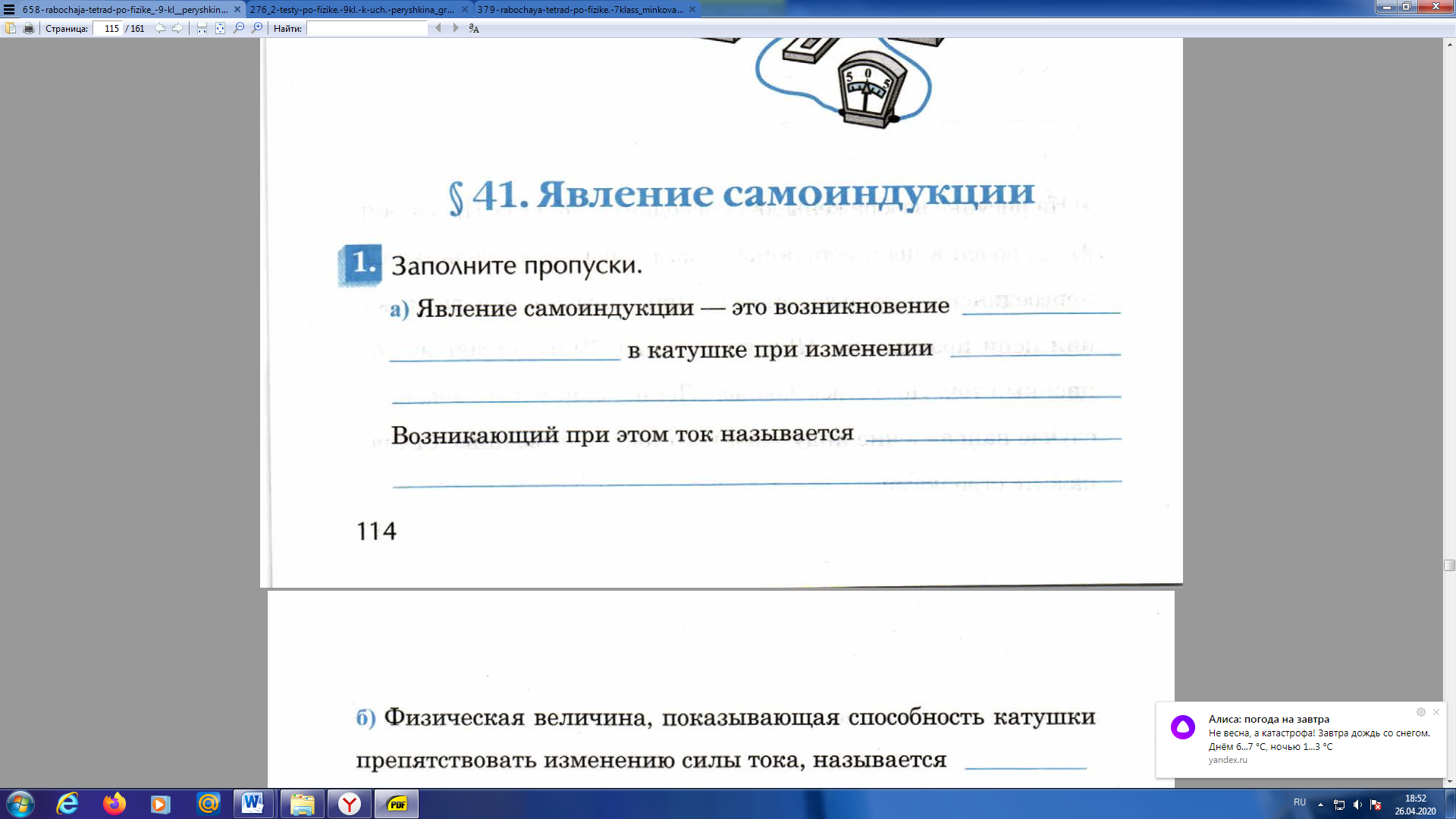 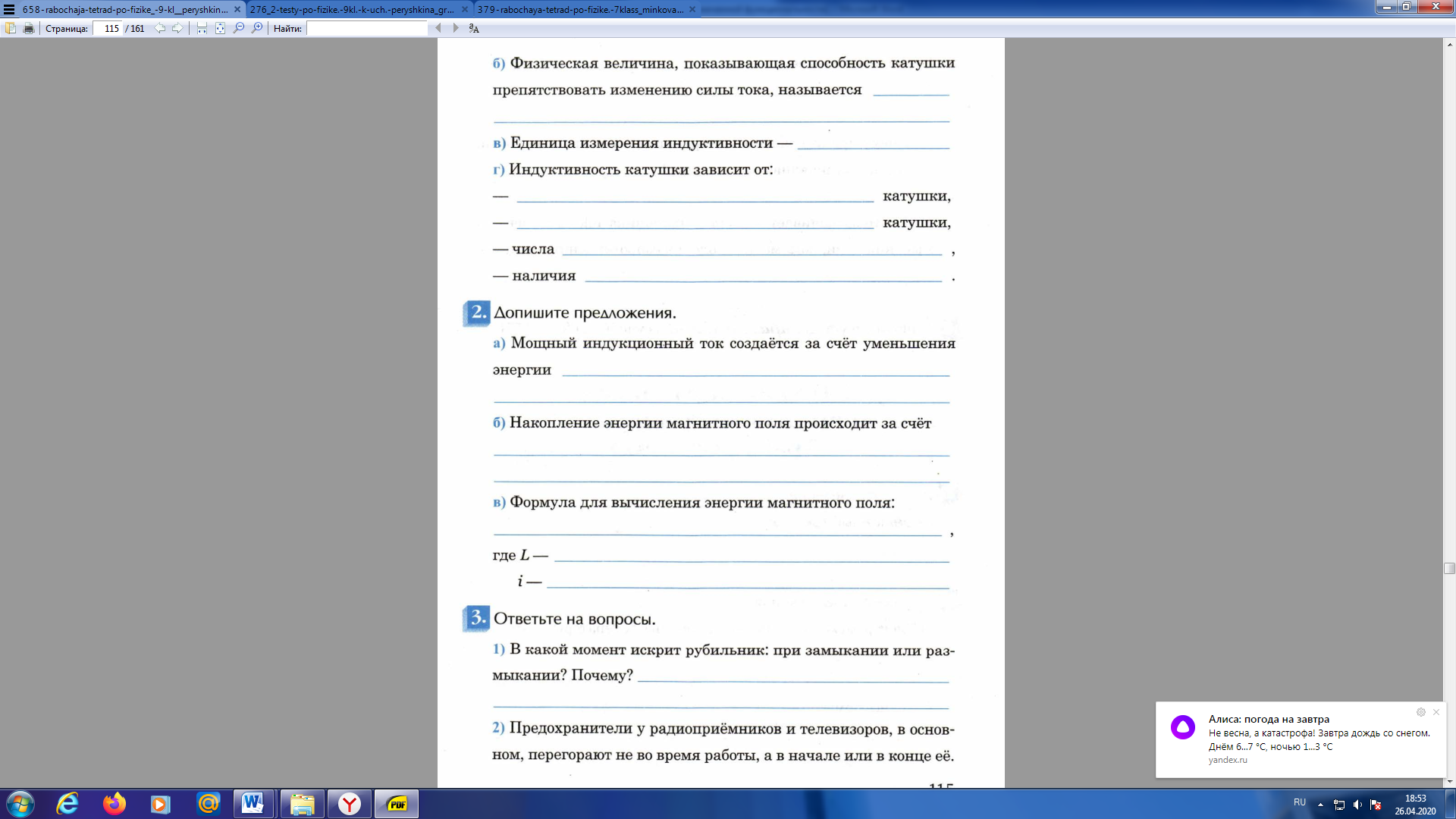 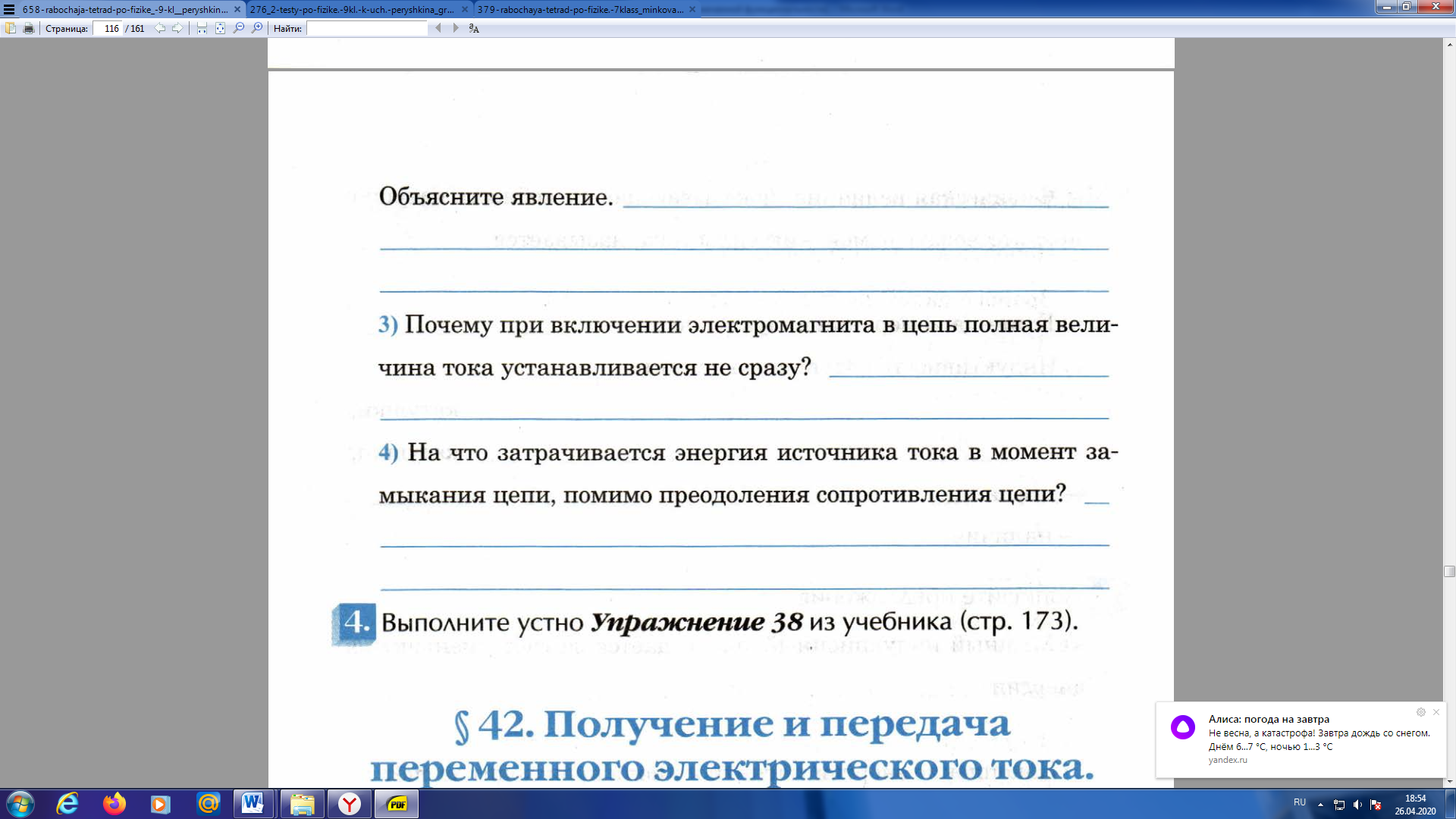 ПредметЗаданиеФорма контроля АлгебраВыполнить задание на сайте «Skysmart»Задания №1 - №5https://edu.skysmart.ru/student/pozoxagugu Задание №12 (последовательности и прогрессии)https://edu.skysmart.ru/student/putukodahe задания на сайте «Skysmart»до 20 часов 30.04.2020 годаФизика§45Видеурок (https://youtu.be/lS2jfDOrg_I )Выполните тест  (см. ниже)Выполнить работу и отправить ответы учителю по электронной почте moiseevaludmila2020@yandex.ru  до 13 часов  30.04.2020 годаИсторияТема: «Начало парламентаризма в России» Видеоурок: https://yandex.ru/video/preview/?filmId=7954519395192794951&text=видеоурок%20Начало%20парламентаризма%20в%20России&path=wizard&parent-reqid=1587744354416598-18211376800266075100282-production-app-host-man-web-yp-97&redircnt=1587744429.1 Записать краткий конспект в тетрадь.Выполняем задание, фотографируем и отсылаем учителю на почту 9211515854@mail.ruдо 13 часов 30.04.2020 года16.04.2020.04.20Английский языкгруппа Дворяжкиной Е.Ю.стр. 100 №4а письменноПрислать на электронную почту учителю distantschool3@yandex.ru30.04.2020 до 19.00Английский языкгруппа Гапоненко И.ФЗадания на сайте «Skysmart» по ссылке:https://edu.skysmart.ru/student/dibutipufo Выполнить на сайте, доступ с 29.04.2020 по 30.04.2020Технология (мальчики)Презентация по теме «Выполнение подарочной коробочки по чертежу»; варианты по ссылке: http://podellci.ru/upakovka-dlya-podarkov/bonbonerki.htmlЧертеж развертки коробочки (любой вариант)Вырезать развертку коробочкиСогнуть развертку по линиям сгибаСклеить детали (если необходимо)Сделать фото «Вы и поделка»Выполнить задание и отправить  фото работы учителю на электронную почту IZO3new@yandex.ruдо 9 часов  04.05.2020 г. Информатика (девочки) §1.6Просмотреть видеоурокhttps://www.youtube.com/watch?v=1zq8ZH-JWLg&feature=emb_logo ответить на вопросы после параграфа 2, 4,5,6,10,11,12Фотографии выполненного задания отправить на электронную почту tasha_light@mail.ruдо 10 часов  04.05.2020 года